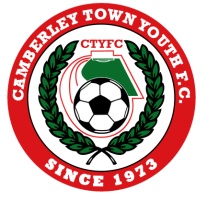 We look forward to welcoming you and your team.Please kindly confirm receipt of this communication.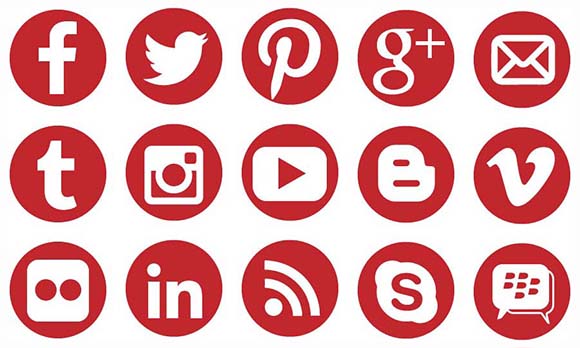 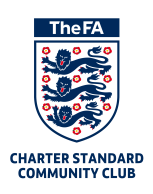 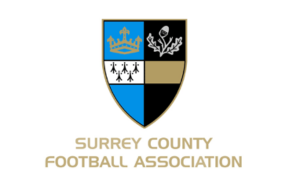 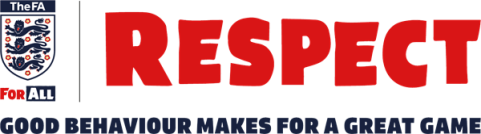 TeamsvvDateKO TimeAge GroupHome Team Manager and Mobile NumberPitch NumberFormat(Indicate as appropriate)5v57v77v79v99v911v11Match(Indicate as appropriate)FriendlyLeagueLeagueCup/Trophy EventCup/Trophy EventCup/Trophy EventVenue Address(Including postcode and map link)Tomlinscote School, Tomlinscote Way, Frimley, Camberley GU16 8PYTomlinscote School, Tomlinscote Way, Frimley, Camberley GU16 8PYTomlinscote School, Tomlinscote Way, Frimley, Camberley GU16 8PYTomlinscote School, Tomlinscote Way, Frimley, Camberley GU16 8PYTomlinscote School, Tomlinscote Way, Frimley, Camberley GU16 8PYTomlinscote School, Tomlinscote Way, Frimley, Camberley GU16 8PYRespectPlease ensure your parents/spectators remain behind the Respect lines at all times.Please ensure your parents/spectators remain behind the Respect lines at all times.Please ensure your parents/spectators remain behind the Respect lines at all times.Please ensure your parents/spectators remain behind the Respect lines at all times.Please ensure your parents/spectators remain behind the Respect lines at all times.Please ensure your parents/spectators remain behind the Respect lines at all times.Any other issues(venue, directions, parking etc)Please do not park on the grass or double yellow lines. There is parking past the mini roundabout and next to the school sports centre.Kit: Red and white striped jerseys, red shorts and red socks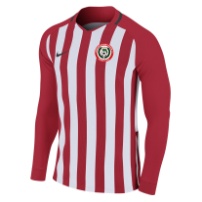 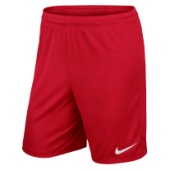 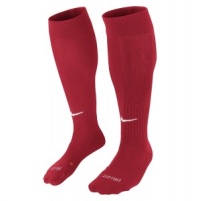 Please do not park on the grass or double yellow lines. There is parking past the mini roundabout and next to the school sports centre.Kit: Red and white striped jerseys, red shorts and red socksPlease do not park on the grass or double yellow lines. There is parking past the mini roundabout and next to the school sports centre.Kit: Red and white striped jerseys, red shorts and red socksPlease do not park on the grass or double yellow lines. There is parking past the mini roundabout and next to the school sports centre.Kit: Red and white striped jerseys, red shorts and red socksPlease do not park on the grass or double yellow lines. There is parking past the mini roundabout and next to the school sports centre.Kit: Red and white striped jerseys, red shorts and red socksPlease do not park on the grass or double yellow lines. There is parking past the mini roundabout and next to the school sports centre.Kit: Red and white striped jerseys, red shorts and red socksNearest HospitalFrimley Park Hospital (with children’s A&E)Portsmouth Rd, Frimley, Camberley GU16 7UJFrimley Park Hospital (with children’s A&E)Portsmouth Rd, Frimley, Camberley GU16 7UJFrimley Park Hospital (with children’s A&E)Portsmouth Rd, Frimley, Camberley GU16 7UJFrimley Park Hospital (with children’s A&E)Portsmouth Rd, Frimley, Camberley GU16 7UJFrimley Park Hospital (with children’s A&E)Portsmouth Rd, Frimley, Camberley GU16 7UJFrimley Park Hospital (with children’s A&E)Portsmouth Rd, Frimley, Camberley GU16 7UJ